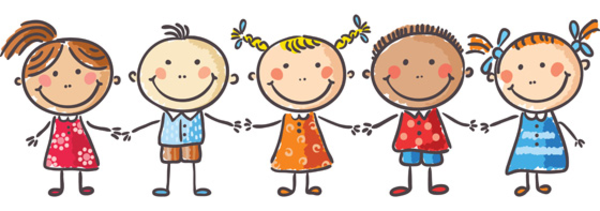 Welcome to St. Charles Preschool!  I am so excited to see many of my friends back for a second year along with a few new friends.  This should be a fun year for all of us! Every morning students will be participating in Morning Prayer. This will take place in the hall promptly at 7:30am.  The 4 year old children will be participating in hall prayer beginning the second or third week of school. Snack will be handled a little bit differently this year because of the State of Michigan’s licencing rules, each child needs to bring their own snack with them to school. I am happy to store snacks here at school for your child as long as they are prepackaged items.  I will also supply a glass of water for snack time if your child does not bring a water bottle.    For birthdays this year I am asking for no cupcakes.  All items need to be prepackaged.  We also have a few allergies with in the classroom.  Two students have a gluten allergy.  If you would like to bring a birthday treat for your childs birthday and you are unsure what to bring please ask. Preschoolers will be attending mass on holy days. 4 year old preschoolers will be practicing and attending mass almost once a month until spring break and they will be attending mass every friday.  I will try and remember to give you all a heads up to when we will be attending mass.  Parents are always welcome to come to mass and your child is always welcome to sit with you. I ask that all families take a look at our new outdoor classroom!  This will be a place that your children will be spending a lot of their time.   We are finished with our first phase and ask that families who are interested in helping with what is next to please let me know.  If time is something that you do not have and you would still like to help there is always many other ways you can donate to the program and needs for the next additions to the classroom!ALL DAY PRESCHOOLERS ONLYPreschoolers are expected to bring a lunch to school every day unless it is a Tuesday and your child is having Tacos or Friday and have already purchased a pizza coupon.  If your child would like to have milk you can purchase this as well.  Pizza, Tacos and Milk can be purchased from Mrs. Rittersdorf in the office.Each child will be expected to lie down during rest time.  If your child does not fall asleep that is fine. It is just a time for each child to have some quiet time.  For rest time I would suggest sending your child with a small pillow or animal and a blanket.  Your child will bring this with them on Monday and take it home with them on Friday to be cleaned.  Items  ALL preschoolers need everyday: Backpack/Book bagFolderFamily PictureChange of clothesshorts/pantsshirtunderwearsocksSnackLunch (all day children)Rest items (all day children)pillowblanketMeijer/walmart reusable bagsItems the classroom needs:Paper toweldry erase markersplaydohsandriceAges and Stages QuestionnaireAll families have been given an Ages and Stages Questionnaire (ASQ).  I ask that with in the next two weeks to please fill this out about your child.  These questions will help me understand your children better.  If you have any question please let me know.Hello, Preschool families!  I know that for many of you this is your first experience with preschool.   I am here for questions and concerns you may have throughout the school year.  I want this first experience to be a happy one for your children.  I want them to love school.    I’m sure you are wondering about me.   My name is Kate Albert.  I am a graduate of Central Michigan University.  I will be finishing my masters this fall from CMU in Early Childhood Education.  I love the career I have chose in my life.  Being a part of St. Charles has helped me learn to love my job even more because of the wonderful kindness and love all of the children and staff share daily with me and your small children.  My family and I are residents of Belding and are members of St. Mary’s.  My husband, David and I have been married for 9 years this past August. We have been blessed with three wonderful, life loving little girls.  Anne (6) is off to kindergarten this year and this makes me understand a little bit better what all of you are feeling sending your littles off to school for the first time.  Marian (4) will be in 4 year old preschool this year, and the baby, Hazel (19 months) may be the happiest child I have ever known.  I hope knowing more about me will help the adjustment to our new preschool year a little easier!  I cannot wait to start school and get to know your preschoolers better.								Mrs. Albert!